ООО «СОВА»111672, г. Москва, вн. тер. г. муниципальный округ Новокосино, ул. Суздальская, д. 40,                              корп. 2, офис 1ИНН 7720854070 КПП 772001001 ОГРН 1217700422356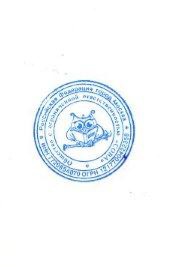                                                                                                                                                  УТВЕРЖДАЮ                                                                                                                                    Генеральный директор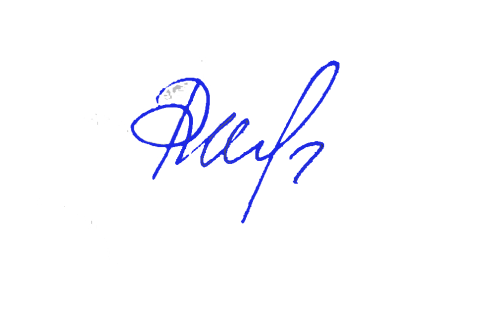                                                                                                              ООО «СОВА»                                                                                                                                                                             Ротанина Я.В.ПОЛОЖЕНИЕоб общем собрании работников образовательного учреждения.1. Общие положения. 1.1. Настоящее Положение регламентирует деятельность органа самоуправления  ООО «СОВА» общего собрания работников (далее по тексту - Собрание). 1.2. Настоящее Положение является нормативной основой деятельности Собрания ООО «СОВА». 1.3. Собрание является коллегиальным органом самоуправления и функционирует в целях реализации законного права работников ООО «СОВА» на участие в управлении ООО «СОВА», осуществления на деле принципа коллегиальности управления.  1.4. Собрание осуществляет свою работу по плану в течение всего календарного года. 2. Состав собрания и организация его работы. 2.1. Собрание состоит из работников ООО «СОВА»  (педагогических работников, а также из представителей других категорий работников). Работник считается принятым в состав Общего собрания с момента подписания трудового договора с ООО «СОВА». 2.2. В состав Собрания не входят лица, осуществляющие функции по договорам подряда и по совместительству. 2.3  На первом заседании Собрания избирается Председатель Собрания из числа членов Собрания, который координирует работу Собрания. Председатель избирается на 3 года. 2.4  Все работники ООО «СОВА», участвующие в собрании, имеют при голосовании по одному голосу. Председатель Собрания, избираемый для его ведения из числа членов Собрания, имеет при голосовании один голос. 2.5 Из числа присутствующих на Собрании избирается секретарь Собрания, который ведет протокол. Секретарь Собрания принимает участие в его работе на равных с другими работниками условиях. 2.6 Для решения вопросов, затрагивающих законные интересы работников, на заседания Собрания могут приглашаться обучающиеся, родители обучающихся (законные представители), представители Учредителей, органов управления образованием, представители органов местного самоуправления и исполнительной власти, профсоюзных органов, общественности. Приглашенные участвуют в работе Собрания с правом совещательного голоса и участия в голосовании не принимают. 2.7 В случае увольнения из ООО «СОВА» работник выбывает из состава Собрания. 3. Полномочия Собрания. 3.1 Рассмотрение локальных нормативных актов Организации, затрагивающих права и обязанности работников3.2 Рассмотрение и обсуждение вопросов материально-технического обеспечения и оснащения образовательного процесса 3.3 Определяет меры, способствующие более эффективной работе  ООО «СОВА», вырабатывает и вносит предложения Генеральному директору по вопросам улучшения функционирования  ООО «СОВА», совершенствования трудовых отношений. 3.4 Рекомендует работников ООО «СОВА»  к поощрению. 3.5 Осуществляет контроль за выполнением решений органов Собрания, информирует коллектив об их выполнении, реализует замечания и предложения работников по совершенствованию деятельности  ООО «СОВА». 3.6  Заслушивает информацию Генерального директора и его заместителей о выполнении решений Собрания. 3.7 Создает при необходимости временные и постоянные комиссии по различным направлениям работы и устанавливает их полномочия по согласованию с Генеральным директором ООО «СОВА». 3.8 Осуществляет общественный контроль за работой администрации ООО «СОВА» по охране здоровья работников, созданию безопасных условий труда. 3.9 Принимает решения по вопросам производственного и социального развития ООО «СОВА», другим важным вопросам ее деятельности, не отнесенным к компетенции Генерального директора ООО «СОВА».3.10 Полномочия Собрания относятся к его исключительной компетенции и не могут быть делегированы другим органам управления. 4. Регламент работы Собрания. 4.1. Работа Собрания ведется по плану, разработанному на год. 4.2. План работы принимается решением Собрания на последнем заседании предшествующего календарного года и утверждается Генеральным директором ООО «СОВА». 4.3 Собрания проводятся не реже 2 раз в год. 4.4 Инициатором созыва внеочередного Общего собрания может быть Учредитель, Генеральный директор ООО «СОВА», или не менее одной трети работников ООО «СОВА». 4.5  Перед началом работы Собрания секретарь Собрания фиксирует явку членов Собрания. 4.6  На Собрании секретарем Собрания ведется протокол. 4.7  При рассмотрении повестки Собрания работниками, участвующими в его работе, в повестку могут быть внесены изменения и дополнения. Изменения и дополнения вносят решением Собрания. 4.8 Собрание правомочно принимать решения при наличии на заседании более половины работников, для которых ООО «СОВА» является основным местом работы. 4.9 Решение Собрания по всем рассматриваемым вопросам принимается открытым голосованием простым большинством голосов. Решение считается правомочным, если в заседании участвовало более половины работников. 4.10 При равенстве голосов при голосовании принимается то решение, за которое голосовал Председатель Собрания. 4.11 Решения Собрания вступают в законную силу после их утверждения Генеральным директором ООО «СОВА». В остальных случаях решения Собрания имеют для Генерального директора ООО «СОВА»  рекомендательный характер. 4.12 Решения Собрания могут быть обнародованы, доведены до сведения всех участников образовательного процесса. 4.13 Генеральный директор ООО «СОВА» вправе отклонить решение Собрания, если оно противоречит действующему законодательству или принято с нарушением настоящего Положения.5. Документация и отчетность. 5.1. Секретарем Собрания ведутся протоколы заседаний, в которых оформляются решения Собрания, Книга протоколов общего собрания работников ООО «СОВА»  хранится у Генерального директора по месту нахождения ООО «СОВА». 5.2. Секретарь Собрания оформляет, подписывает и представляет протокол на подпись председателю Собрания в течение трех дней от даты заседания.